“ SOUVENIR TOWEL CAKE “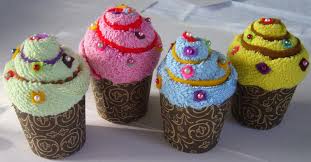 Secara umum, kita tahu bahwa kegunaan handuk adalah yang selalu kita bawa untuk ke kamar mandi atau handuk kecil yang berguna sebagai mengelap keringet yang dibawa untuk berolahraga. Definisi dari handuk itu sendiri adalah kain tebal yang dapat menyerap cairan dan digunakan untuk mengelap dan mengeringkan. Namun, terkadang kita tidak pernah terpikirkan jika handuk tersebut bisa kita sulap menjadi kreasi seni yang cantik dan unik. Sekarang ini banyak ditemukan di toko-toko souvenir berbagai kreasi handuk yang dibuat seperti cake yang sangat mirip dengan aslinya. Ya, mungkin kini kita sudah tak asing lagi mendengar dengan sebutan cake towel. Cake towel adalah hasil dari kreasi handuk yang dibuat dengan desain yang cantik seperti macam-macam cake, ice cream, roll cake, biscuit, cup cake,dsb. Kegunaan cake towel tersebut sebagai souvenir yang tidak kalah saing dengan macam-macam souvenir lainnya. Saat ini kreasi dari cake towel sedang naik daun dan melambung tinggi di pasaran, banyaknya permintaan pasar membuat pengusaha cake towel tersebut harus lebih mempunyai banyak ide dari kreasi cake yang berbahan dasar handuk ini. Motif dan desain yang dibuat, tidak menoton, semakin berkembang dan semakin imajinatif lagi. Cake towel  ini  sangat cocok sebagai hadiah untuk perayaan ulang tahun, perayaan hari raya, hantaran pengantin, anniversary, kelahiran, valentine day dan bahkan bisa diberikan kepada orang tersayang.Untuk pembuatan cake towel atau towel cake ini bisa mempergunakan handuk kecil, sedang atau besar. Pilihlah handuk yang berwarna lembut agar bisa dikombinasikan dengan pernak-pernik, pita, renda, kain flanel, atau sebagainya. Tak lupa juga untuk menyiapkan kemasan seperti kotak mika, plastik mika, karton beraneka bentuk (bulat, persegi, kotak, hati) yang dapat disesuaikan dengan cake towel yang dibuat. Pada kesempatan kali ini, kita akan membuat souvenir towel cake/ souvenir cake towelBerikut bahan-bahan untuk membuata towel cake :Handuk ukuran kecil ukuran 30x30Kain flanel GuntingPita warna-warni Aksesoris bungaCup kue bahan kertas atau mika cake Lem Tembak Plastik pembungkusCara membuat souvenir pernikahan towel cake bentuk muffin:Langkah 1: Lipat handuk kecil menjadi segitiga, lalu  ujung segitiga dari handuk kita tekuk  menjadi dua.Langkah 2 : Sisipi kain Flanel untuk memberi motif pada towel cakenya kemudian gulung hingga membentuk seperti kue muffinLangkah 3: kemudian letakkan pada cup kertasLangkah 4: Buat aksesoris bentuk bunga dari pita dan tempelkan pada handuk menggunakan double tape/lemLangkah 5 : Bungkus dengan plastik dan ikat dengan kawat warnaPerkiraan Biaya 1ls handuk 		: Rp 49.000	@ 4.100Kain Flanel 		: Rp   3.000Gunting			: Rp   5.000Pita 			: Rp   4.000Mika 			: Rp 15.000 Aksesoris bunga		 : Rp 34.500Lem Tembak		: Rp 37.000Plastik 			: Rp   5.000Cara membuat :Siapkan handuk ukuran 30 x 30, lipat menjadi segitiga, kemudian ujung dari segitiga tadi di tekuk/dilipat menjadi 2 ketengah. Selanjutnya lipat lagi menjadi 2. Kemudian di balik sehingga bagian lipatan di bagian luar.Siapkan kain fanel untuk sisipan dengan meletakkan diatas handukGulung handuk dan fanel tadi sampai habis, setelah habis diikat dengan karet bagian bawahnya. Hias cup cake handuk dengan potongan kain fanel warna warni, tempel dengan lem, beri jarum pentul warna warni biar terlihat manis. Langkah 1:  Lipat handuk kecil menjadi segitiga, lalu  ujung segitiga dari handuk kita tekuk  menjadi dua.Langkah 2 : Sisipi kain Flanel untuk memberi motif pada towel cakenya kemudian gulung hingga membentuk seperti kue muffinLangkah 3:  kemudian letakkan pada cup kertasLangkah 4: Buat aksesoris bentuk bunga dari pita dan tempelkan pada handuk menggunakan double tape/lemLangkah 5 :  Bungkus dengan plastik dan ikat dengan kawat warna